中国建筑第八工程局总承包公司温岭市TL04212地块项目电线电缆招标公告1.招标条件根据中国建筑股份有限公司（以下简称：中建股份公司）采购管理方针，中国建筑第八工程局下属之总承包公司温岭市TL04212地块项目机电安装项目风口百叶已具备招标条件，招标人为 中国建筑第八工程局下属之总承包公司，现进行公开招标：2.概况与招标内容2.1项目概况：  2.2招标内容及数量：电线电缆数量见清单。2.3招标项目：中国建筑第八工程局有限公司之总承包公司温岭市TL04212地块项目机电安装项目。3.投标人资格要求3.1具备法律主体资格，具有独立订立及履行合同的能力。3.2本次招标要求投标人须具有一定的经营规模和服务能力，注册资金不少于500 万元，并在人员、设备、资金等方面具备相应的能力。3.3具有一般纳税人资格认定，能够开具增值税税率 13% 的专用发票。。3.4 具备国家有关部门、行业或公司要求必须取得的质量、计量、安全、环保认证及其他经营许可；在国际有关部门和行业的监督检查中没有不良记录；与中建各分子公司没有不良合作记录。3.5填写《供应商资格预审》(具体详见附表1，本公司合格供应商可不用)，请各投标单位务必认真填写并按要求提供相应的证明资料，投标人应保证本表所填内容真实有效，如与事实有出入，则取消报名资格或视为无效投标。3.6《供应商资格预审》加盖公章的原件、投标人需提供营业执照、法人授权书(见附件2)、授权人身份信息(被授权人身份证复印件加盖公章)、一般纳税人资格认定网上查询打印页。符合上述条件，经招标人招标工作组资格审查合格后，才能成为合格的投标人。3.7提供虚假资资格审查资料的投标人，任何时候一经发现，取消其投标资格。付款方式4.1货到需方指定地点，经检验合格后，并提供正规增值税专用发票后60天内付至对账金额的95%，质保金5%无息保留一年，到时一次性结清。货款以转账支票、电汇、银行承兑汇票、商业承兑汇票、信用证或保理形式支付，如以银行承兑汇票、商业承兑汇票、信用证或保理形式支付所产生的贴息费用由供方自行承担.4.2本合同质保金为结算金额的5%，质保期满后1个月内无息返还。5.投标报名5.1报名时间：截止  2019 年 12月 14  日    ，逾期不再接受投标单位的报名。5.2报名方式：网络报名，通过“云筑网”（网址http://cscec.jc.yzw.cn）上进行报名，不接受其他方式报名。5.3说明：已在“云筑网”（完成正式供应商注册的投标人，直接登录平台输入用户名和密码，成功登录后签收对应的招标公告并点击报名；未在“云筑网”注册的投标人，需先通过平台网页进行注册，注册信息通过审核合格后，再进行报名。“云筑网”（网址http://cscec.jc.yzw.cn）。6. 招标文件的发放6.1发放时间：暂定     年   月    日   。6.2发放形式：招标文件发布   电子版      。6.3发放对象：招标人招标工作组审核通过的投标人。6.4发放渠道：（1）电子版招标文件：招标人通过“云筑网”（网址http://cscec.jc.yzw.cn）进行发放，请投标人注意上线查收。7. 联系方式招 标 人：      中国建筑第八工程局下属之总承包公司       地    址： 浦东新区罗山路4088弄星月金融湾8号102室邮    编：                                             联 系 人：                             电    话：                  传    真：                                                 电子邮件：                      网    址：                                                开户银行：                                                账    号：                                                附件1：附件2：法人授权委托书授权单位：                          法定代表人：                           职务：授权委托人（代理人）：                  电话：身份证号码：                                                            我公司现委托        为我方代理人，其权限为：代负责             项目               工程签约、现场履行管理职责、签署履约过程各类往来文件、确认工程量和办理结算等一切事务。委托人无转委托权。委托人的行为，我公司无条件接受。                                 授权单位（公章）：                                 法定代表人（签字或盖章）：                                                年    月    日   附：委托人身份证复印件（复印件要加盖委托单位公章、法人章）  （身份证粘贴处）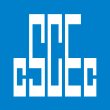 中国建筑项目管理表格中国建筑项目管理表格中国建筑项目管理表格中国建筑项目管理表格中国建筑项目管理表格中国建筑项目管理表格中国建筑项目管理表格中国建筑项目管理表格中国建筑项目管理表格中国建筑项目管理表格中国建筑项目管理表格中国建筑项目管理表格中国建筑项目管理表格供应商资格预审表供应商资格预审表供应商资格预审表供应商资格预审表供应商资格预审表供应商资格预审表供应商资格预审表供应商资格预审表供应商资格预审表供应商资格预审表表格编号表格编号表格编号供应商资格预审表供应商资格预审表供应商资格预审表供应商资格预审表供应商资格预审表供应商资格预审表供应商资格预审表供应商资格预审表供应商资格预审表供应商资格预审表CSCEC8B-PS-B30101（CSCEC-PM-0903）CSCEC8B-PS-B30101（CSCEC-PM-0903）CSCEC8B-PS-B30101（CSCEC-PM-0903）供应商名称供应商名称供应商名称本单编号本单编号产品类型产品类型产品类型法人代表法人代表地址地址地址联系电话联系电话纳税人识别号纳税人识别号纳税人识别号传真传真审核内容请提供营业执照和资质证书的复印件请提供营业执照和资质证书的复印件请提供营业执照和资质证书的复印件请提供营业执照和资质证书的复印件请提供营业执照和资质证书的复印件请提供营业执照和资质证书的复印件请提供营业执照和资质证书的复印件请提供营业执照和资质证书的复印件请提供营业执照和资质证书的复印件请提供营业执照和资质证书的复印件请提供营业执照和资质证书的复印件请提供营业执照和资质证书的复印件请提供营业执照和资质证书的复印件请提供营业执照和资质证书的复印件审核内容请提供产品质量证明文件（如检测报告等）请提供产品质量证明文件（如检测报告等）请提供产品质量证明文件（如检测报告等）请提供产品质量证明文件（如检测报告等）请提供产品质量证明文件（如检测报告等）请提供产品质量证明文件（如检测报告等）请提供产品质量证明文件（如检测报告等）请提供产品质量证明文件（如检测报告等）请提供产品质量证明文件（如检测报告等）请提供产品质量证明文件（如检测报告等）请提供产品质量证明文件（如检测报告等）请提供产品质量证明文件（如检测报告等）请提供产品质量证明文件（如检测报告等）请提供产品质量证明文件（如检测报告等）审核内容生产许可证：□无；□有，请提供复印件生产许可证：□无；□有，请提供复印件生产许可证：□无；□有，请提供复印件生产许可证：□无；□有，请提供复印件生产许可证：□无；□有，请提供复印件生产许可证：□无；□有，请提供复印件生产许可证：□无；□有，请提供复印件生产许可证：□无；□有，请提供复印件生产许可证：□无；□有，请提供复印件生产许可证：□无；□有，请提供复印件生产许可证：□无；□有，请提供复印件生产许可证：□无；□有，请提供复印件生产许可证：□无；□有，请提供复印件如为经销商请提供生产厂家的相关资料审核内容准用证：□无；□有，请提供证明文件准用证：□无；□有，请提供证明文件准用证：□无；□有，请提供证明文件准用证：□无；□有，请提供证明文件准用证：□无；□有，请提供证明文件准用证：□无；□有，请提供证明文件准用证：□无；□有，请提供证明文件准用证：□无；□有，请提供证明文件准用证：□无；□有，请提供证明文件准用证：□无；□有，请提供证明文件准用证：□无；□有，请提供证明文件准用证：□无；□有，请提供证明文件准用证：□无；□有，请提供证明文件如为经销商请提供生产厂家的相关资料审核内容备案证书：□无；□有，请提供证明文件备案证书：□无；□有，请提供证明文件备案证书：□无；□有，请提供证明文件备案证书：□无；□有，请提供证明文件备案证书：□无；□有，请提供证明文件备案证书：□无；□有，请提供证明文件备案证书：□无；□有，请提供证明文件备案证书：□无；□有，请提供证明文件备案证书：□无；□有，请提供证明文件备案证书：□无；□有，请提供证明文件备案证书：□无；□有，请提供证明文件备案证书：□无；□有，请提供证明文件备案证书：□无；□有，请提供证明文件如为经销商请提供生产厂家的相关资料审核内容质量/环境/职业安全卫生管理体系认证证书以及产品认证证书：□无；□有，请提供复印件质量/环境/职业安全卫生管理体系认证证书以及产品认证证书：□无；□有，请提供复印件质量/环境/职业安全卫生管理体系认证证书以及产品认证证书：□无；□有，请提供复印件质量/环境/职业安全卫生管理体系认证证书以及产品认证证书：□无；□有，请提供复印件质量/环境/职业安全卫生管理体系认证证书以及产品认证证书：□无；□有，请提供复印件质量/环境/职业安全卫生管理体系认证证书以及产品认证证书：□无；□有，请提供复印件质量/环境/职业安全卫生管理体系认证证书以及产品认证证书：□无；□有，请提供复印件质量/环境/职业安全卫生管理体系认证证书以及产品认证证书：□无；□有，请提供复印件质量/环境/职业安全卫生管理体系认证证书以及产品认证证书：□无；□有，请提供复印件质量/环境/职业安全卫生管理体系认证证书以及产品认证证书：□无；□有，请提供复印件质量/环境/职业安全卫生管理体系认证证书以及产品认证证书：□无；□有，请提供复印件质量/环境/职业安全卫生管理体系认证证书以及产品认证证书：□无；□有，请提供复印件质量/环境/职业安全卫生管理体系认证证书以及产品认证证书：□无；□有，请提供复印件如为经销商请提供生产厂家的相关资料审核内容环保要求/标准：□无；□有，请提供相关文件环保要求/标准：□无；□有，请提供相关文件环保要求/标准：□无；□有，请提供相关文件环保要求/标准：□无；□有，请提供相关文件环保要求/标准：□无；□有，请提供相关文件环保要求/标准：□无；□有，请提供相关文件环保要求/标准：□无；□有，请提供相关文件环保要求/标准：□无；□有，请提供相关文件环保要求/标准：□无；□有，请提供相关文件环保要求/标准：□无；□有，请提供相关文件环保要求/标准：□无；□有，请提供相关文件环保要求/标准：□无；□有，请提供相关文件环保要求/标准：□无；□有，请提供相关文件如为经销商请提供生产厂家的相关资料审核内容简述售后服务内容：简述售后服务内容：简述售后服务内容：简述售后服务内容：简述售后服务内容：简述售后服务内容：简述售后服务内容：简述售后服务内容：简述售后服务内容：简述售后服务内容：简述售后服务内容：简述售后服务内容：简述售后服务内容：简述售后服务内容：审核内容简述近三年的年销售总量：简述近三年的年销售总量：简述近三年的年销售总量：简述近三年的年销售总量：简述近三年的年销售总量：简述近三年的年销售总量：简述近三年的年销售总量：简述近三年的年销售总量：简述近三年的年销售总量：简述近三年的年销售总量：简述近三年的年销售总量：简述近三年的年销售总量：简述近三年的年销售总量：简述近三年的年销售总量：审核内容是否能够提供银行保函，如果可以，请说明提供担保的银行以及最大担保金额：是否能够提供银行保函，如果可以，请说明提供担保的银行以及最大担保金额：是否能够提供银行保函，如果可以，请说明提供担保的银行以及最大担保金额：是否能够提供银行保函，如果可以，请说明提供担保的银行以及最大担保金额：是否能够提供银行保函，如果可以，请说明提供担保的银行以及最大担保金额：是否能够提供银行保函，如果可以，请说明提供担保的银行以及最大担保金额：是否能够提供银行保函，如果可以，请说明提供担保的银行以及最大担保金额：是否能够提供银行保函，如果可以，请说明提供担保的银行以及最大担保金额：是否能够提供银行保函，如果可以，请说明提供担保的银行以及最大担保金额：是否能够提供银行保函，如果可以，请说明提供担保的银行以及最大担保金额：是否能够提供银行保函，如果可以，请说明提供担保的银行以及最大担保金额：是否能够提供银行保函，如果可以，请说明提供担保的银行以及最大担保金额：是否能够提供银行保函，如果可以，请说明提供担保的银行以及最大担保金额：是否能够提供银行保函，如果可以，请说明提供担保的银行以及最大担保金额：审核内容近期产品应用情况（不仅限于我司项目）近期产品应用情况（不仅限于我司项目）近期产品应用情况（不仅限于我司项目）近期产品应用情况（不仅限于我司项目）近期产品应用情况（不仅限于我司项目）近期产品应用情况（不仅限于我司项目）近期产品应用情况（不仅限于我司项目）近期产品应用情况（不仅限于我司项目）近期产品应用情况（不仅限于我司项目）近期产品应用情况（不仅限于我司项目）近期产品应用情况（不仅限于我司项目）近期产品应用情况（不仅限于我司项目）近期产品应用情况（不仅限于我司项目）近期产品应用情况（不仅限于我司项目）审核内容已完工程名称已完工程名称已完工程名称已完工程名称供应物资名称、规格型号供应物资名称、规格型号供应物资名称、规格型号数量数量合同金额合同金额合同金额合同日期合同日期审核内容审核内容审核内容审核内容供应商法人代表或授权人：       年   月   日       公章：供应商法人代表或授权人：       年   月   日       公章：供应商法人代表或授权人：       年   月   日       公章：供应商法人代表或授权人：       年   月   日       公章：供应商法人代表或授权人：       年   月   日       公章：供应商法人代表或授权人：       年   月   日       公章：供应商法人代表或授权人：       年   月   日       公章：供应商法人代表或授权人：       年   月   日       公章：供应商法人代表或授权人：       年   月   日       公章：供应商法人代表或授权人：       年   月   日       公章：供应商法人代表或授权人：       年   月   日       公章：供应商法人代表或授权人：       年   月   日       公章：供应商法人代表或授权人：       年   月   日       公章：供应商法人代表或授权人：       年   月   日       公章：以下内容由公司总部填写以下内容由公司总部填写以下内容由公司总部填写以下内容由公司总部填写以下内容由公司总部填写以下内容由公司总部填写以下内容由公司总部填写以下内容由公司总部填写以下内容由公司总部填写以下内容由公司总部填写以下内容由公司总部填写以下内容由公司总部填写以下内容由公司总部填写以下内容由公司总部填写以下内容由公司总部填写审核（采购实施主办人）审核（采购实施主办人）审核（采购实施主办人）审核（采购实施主办人）□合格□不合格签名：日期：□合格□不合格签名：日期：批准（采购实施主体部门负责人）批准（采购实施主体部门负责人）批准（采购实施主体部门负责人）批准（采购实施主体部门负责人）批准（采购实施主体部门负责人）意见：签名：日期：意见：签名：日期：意见：签名：日期：意见：签名：日期：